Уважаемые преподаватели и студенты!НАМ ОТКРЫТ ДОСТУП В ЭЛЕКТРОННУЮ БИБЛИОТЕКУ.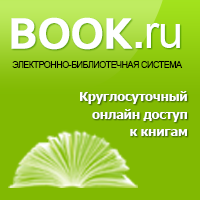 Необходимо:1. ЗАЙТИ НА САЙТ HTTPS://WWW.BOOK.RU2.      ЗАРЕГИСТРИРОВАТЬСЯ.3. ВВЕСТИ КОД ДОСТУПА В «ЛИЧНОМ КАБИНЕТЕ»06А5-0000-000С-78ЕЕв английской раскладке4. НАЧАТЬ ПОЛЬЗОВАТЬСЯ БИБЛИОТЕКОЙ.ЖЕЛАЕМ УСПЕХОВ!